Presenter’s AgendaInsert Date of PresentationInsert Time of PresentationInsert Location Information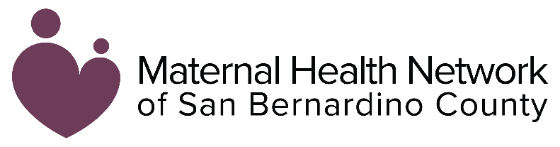 TimingTopicDescription5 minutesWelcome, Introduction & Overview of AgendaIntroduce self, organization, and experience with topicReview the three key ideas that attendees will know at the end of the presentationBriefly review the agenda or timing12 minutesPresentation of InformationProvide information focusing on the three key ideas:The importance of supportPractical supportEmotional support5 minutesEngagement ActivityThink-Pair-Share: Participants turn to a partner and reflect on a key question - What type of support do you feel the most prepared to provide to your pregnant family member?Group Discussion: Participants engage in a large group discussion about ways that folks intend to provide support to their pregnant family members?Reflection: Participants briefly consider what is one thing they will do today to support their pregnant family member.5 minutesQuestionsParticipants pose questions and the presenter responds3 minutes ClosingPresenter thanks the attendees and provides additional resources regarding the topic